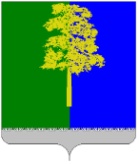 Муниципальное образование Кондинский районХанты-Мансийского автономного округа – ЮгрыАДМИНИСТРАЦИЯ КОНДИНСКОГО РАЙОНАПОСТАНОВЛЕНИЕВ соответствии со статьей 179 Бюджетного кодекса Российской Федерации, решением Думы Кондинского района от 18 июля 2023 года № 1041 «О внесении изменений в решение Думы Кондинского района от 23 декабря 2022 года № 962                  «О бюджете муниципального образования Кондинский район на 2023 год и на плановый период 2024 и 2025 годов», постановлением администрации Кондинского района от 29 августа 2022 года № 2010 «О порядке разработки и реализации муниципальных программ Кондинского района», администрация Кондинского района постановляет: 1. Внести в постановление администрации Кондинского района от 14 ноября 2022 года № 2451 «О муниципальной программе Кондинского района «Развитие физической культуры и спорта» следующие изменения:В приложении к постановлению:1.1. Строку «Соисполнители муниципальной программы» Паспорта муниципальной программы изложить в следующей редакции:«».1.2. Строку «Параметры финансового обеспечения муниципальной программы» Паспорта муниципальной программы изложить в следующей редакции: «».1.3. Таблицу 1 изложить в новой редакции (приложение).1.4. Строки 5, 5.1, 5.2 таблицы 2 изложить в следующей редакции:«».1.5. Таблицу 2 дополнить строкой 5.3 следующего содержания:«».1.6. В строке 6 таблицы 3 слова «с 30 до 38%» исключить.1.7. Таблицу 3 дополнить  строкой 8 следующего содержания:«».2. Обнародовать постановление в соответствии с решением Думы Кондинского района от 27 февраля 2017 года № 215 «Об утверждении Порядка опубликования (обнародования) муниципальных правовых актов и другой официальной информации органов местного самоуправления муниципального образования Кондинский район» и разместить на официальном сайте органов местного самоуправления Кондинского района Ханты-Мансийского автономного округа – Югры.3. Постановление вступает в силу после его обнародования.ст/Банк документов/Постановления 2023Приложение к постановлению администрации районаот 20.11.2023 № 1235Таблица 1Распределение финансовых ресурсов муниципальной программы (по годам)от 20 ноября 2023 года№ 1235пгт. МеждуреченскийО внесении изменений в постановление администрации Кондинского районаот 14 ноября 2022 года № 2451 «О муниципальной программе Кондинского района «Развитие физической культуры и спорта»Соисполнители муниципальной программы Муниципальное учреждение Управление капитального строительства Кондинского районаПараметры финансового обеспечения муниципальной программыИсточники финансированияРасходы по годам (тыс. рублей)Расходы по годам (тыс. рублей)Расходы по годам (тыс. рублей)Расходы по годам (тыс. рублей)Расходы по годам (тыс. рублей)Параметры финансового обеспечения муниципальной программыИсточники финансированиявсего2023202420252026-2030Параметры финансового обеспечения муниципальной программывсего1 303 374,3188 492,0174 362,2155 834,0784 686,1Параметры финансового обеспечения муниципальной программыфедеральный бюджет0,00,00,00,00,0Параметры финансового обеспечения муниципальной программыбюджет автономного округа18 018,63 795,36 369,47 853,90,0Параметры финансового обеспечения муниципальной программыместный бюджет1 285 355,7184 696,7167 992,8147 980,1784 686,1 Параметры финансового обеспечения муниципальной программыиные источники финансирования0,00,00,00,00,0Параметры финансового обеспечения муниципальной программыСправочно: Межбюджетные трансферты городским и сельским поселениям района200,00200,000,000,00,05.Укрепление материально-технической базы учреждений спорта Кондинского района5.1.Ремонт Муниципального автономного учреждения дополнительного образования спортивная детско-юношеская школа олимпийского резерва по дзюдоРаботы по техническому обследованию здания для проведения текущего ремонта объекта: Муниципальное автономное учреждение дополнительного образования спортивная детско-юношеская школа Олимпийского резерва по дзюдо в пгт. Междуреченский Кондинского района, выполнение проектных работ для проведения ремонта объекта: Муниципальное автономное учреждение дополнительного образования спортивная детско-юношеская школа Олимпийского резерва по дзюдо в                                    пгт. Междуреченский Кондинского района (проектно-сметная документация), проведение ремонтных работФедеральный закон                             от 18 июля 2011 года            № 223-ФЗ «О закупках товаров, работ, услуг отдельными видами юридических лиц».В соответствии с контрактами (договорами) на приобретение товаров (оказание услуг, выполнение работ) для муниципальных нужд, заключаемых в порядке, установленном законодательством Российской Федерации5.2.Развитие сети спортивных объектов шаговой доступностиПредоставление субсидии из бюджета Ханты-Мансийского автономного округа – Югры на софинансирование расходов муниципальных образований по приобретению спортивных площадок, площадок для занятий Всероссийского физкультурно-спортивного комплекса «Готов к труду и обороне» не капитального характера; реализации мероприятий по обеспечению комплексной безопасности; приобретению комплектов спортивного оборудования согласно перечню, утвержденному приказом Департамента спорта Ханты-Мансийского автономного округа – ЮгрыПорядок предоставления субсидии из бюджета Ханты-Мансийского автономного округа – Югры на софинансирование расходов муниципальных образований по развитию сети спортивных объектов шаговой доступности, утвержденный постановлением Правительства Ханты-Мансийского автономного округа – Югры от 30 декабря 2021 года № 641-п «О мерах по реализации государственной программы Ханты-Мансийского автономного округа – Югры «Развитие физической культуры и спорта»5.3.Обустройство и монтаж турникового комплекса на стадионе «Юность»                         пгт. МеждуреченскийВыполнение работ по обустройству и монтажу турникового комплекса на стадионе «Юность»                   пгт. МеждуреченскийФедеральный закон                        от 05 апреля 2013 года                     № 44-ФЗ «О контрактной системе в сфере закупок товаров, работ, услуг для обеспечения государственных и муниципальных нужд». В соответствии с контрактами (договорами) на приобретение товаров (оказание услуг, выполнение работ) для муниципальных нужд, заключаемых в порядке, установленном законодательством Российской Федерации8.Доля детей в возрасте                от 5 до 18 лет, охваченных дополнительным образованием в спортивных организациях, %27,1127,3527,6227,9727,978.в том числе, человек1 6321 6461 6461 6451 645Глава районаА.А.Мухин№п/пОсновные мероприятия муниципальной программы(их связь с показателями муниципальной программы)Основные мероприятия муниципальной программы(их связь с показателями муниципальной программы)Основные мероприятия муниципальной программы(их связь с показателями муниципальной программы)Ответственныйисполнитель/соисполнительИсточники финансированияФинансовые затраты на реализацию, тыс. рублейФинансовые затраты на реализацию, тыс. рублейФинансовые затраты на реализацию, тыс. рублейФинансовые затраты на реализацию, тыс. рублейФинансовые затраты на реализацию, тыс. рублей№п/пОсновные мероприятия муниципальной программы(их связь с показателями муниципальной программы)Основные мероприятия муниципальной программы(их связь с показателями муниципальной программы)Основные мероприятия муниципальной программы(их связь с показателями муниципальной программы)Ответственныйисполнитель/соисполнительИсточники финансированияв том числев том числев том числев том числев том числе№п/пОсновные мероприятия муниципальной программы(их связь с показателями муниципальной программы)Основные мероприятия муниципальной программы(их связь с показателями муниципальной программы)Основные мероприятия муниципальной программы(их связь с показателями муниципальной программы)Ответственныйисполнитель/соисполнительИсточники финансированиявсего2023 год2024год2025 год2026-2030 годы12223456789P5Региональный проект «Спорт-норма жизни» (целевой показатель 2)Региональный проект «Спорт-норма жизни» (целевой показатель 2)Региональный проект «Спорт-норма жизни» (целевой показатель 2)Комитет физической культуры и спорта администрации Кондинского районавсего0,00,00,00,00,0P5Региональный проект «Спорт-норма жизни» (целевой показатель 2)Региональный проект «Спорт-норма жизни» (целевой показатель 2)Региональный проект «Спорт-норма жизни» (целевой показатель 2)Комитет физической культуры и спорта администрации Кондинского районафедеральный бюджет0,00,00,00,00,0P5Региональный проект «Спорт-норма жизни» (целевой показатель 2)Региональный проект «Спорт-норма жизни» (целевой показатель 2)Региональный проект «Спорт-норма жизни» (целевой показатель 2)Комитет физической культуры и спорта администрации Кондинского районабюджет автономного округа0,00,00,00,00,0P5Региональный проект «Спорт-норма жизни» (целевой показатель 2)Региональный проект «Спорт-норма жизни» (целевой показатель 2)Региональный проект «Спорт-норма жизни» (целевой показатель 2)Комитет физической культуры и спорта администрации Кондинского районаместный бюджет0,00,00,00,00,0P5Региональный проект «Спорт-норма жизни» (целевой показатель 2)Региональный проект «Спорт-норма жизни» (целевой показатель 2)Региональный проект «Спорт-норма жизни» (целевой показатель 2)Комитет физической культуры и спорта администрации Кондинского районаиные источники финансирования0,00,00,00,00,01.Основное мероприятие «Развитие массовой физической культуры и спорта, популяризация физической культуры и массового спорта среди различных групп населения, пропаганда здорового образа жизни, развитие спортивной инфраструктуры – развитие материально-технической базы спортивных учреждений, обеспечение комплексной безопасности» (целевой показатель 1, 2, показатели 1-6, 8 таблицы 3)Основное мероприятие «Развитие массовой физической культуры и спорта, популяризация физической культуры и массового спорта среди различных групп населения, пропаганда здорового образа жизни, развитие спортивной инфраструктуры – развитие материально-технической базы спортивных учреждений, обеспечение комплексной безопасности» (целевой показатель 1, 2, показатели 1-6, 8 таблицы 3)Основное мероприятие «Развитие массовой физической культуры и спорта, популяризация физической культуры и массового спорта среди различных групп населения, пропаганда здорового образа жизни, развитие спортивной инфраструктуры – развитие материально-технической базы спортивных учреждений, обеспечение комплексной безопасности» (целевой показатель 1, 2, показатели 1-6, 8 таблицы 3)Комитет физической культуры и спорта администрации Кондинского районавсего1 488,01 488,00,00,00,01.Основное мероприятие «Развитие массовой физической культуры и спорта, популяризация физической культуры и массового спорта среди различных групп населения, пропаганда здорового образа жизни, развитие спортивной инфраструктуры – развитие материально-технической базы спортивных учреждений, обеспечение комплексной безопасности» (целевой показатель 1, 2, показатели 1-6, 8 таблицы 3)Основное мероприятие «Развитие массовой физической культуры и спорта, популяризация физической культуры и массового спорта среди различных групп населения, пропаганда здорового образа жизни, развитие спортивной инфраструктуры – развитие материально-технической базы спортивных учреждений, обеспечение комплексной безопасности» (целевой показатель 1, 2, показатели 1-6, 8 таблицы 3)Основное мероприятие «Развитие массовой физической культуры и спорта, популяризация физической культуры и массового спорта среди различных групп населения, пропаганда здорового образа жизни, развитие спортивной инфраструктуры – развитие материально-технической базы спортивных учреждений, обеспечение комплексной безопасности» (целевой показатель 1, 2, показатели 1-6, 8 таблицы 3)Комитет физической культуры и спорта администрации Кондинского районафедеральный бюджет0,00,00,00,00,01.Основное мероприятие «Развитие массовой физической культуры и спорта, популяризация физической культуры и массового спорта среди различных групп населения, пропаганда здорового образа жизни, развитие спортивной инфраструктуры – развитие материально-технической базы спортивных учреждений, обеспечение комплексной безопасности» (целевой показатель 1, 2, показатели 1-6, 8 таблицы 3)Основное мероприятие «Развитие массовой физической культуры и спорта, популяризация физической культуры и массового спорта среди различных групп населения, пропаганда здорового образа жизни, развитие спортивной инфраструктуры – развитие материально-технической базы спортивных учреждений, обеспечение комплексной безопасности» (целевой показатель 1, 2, показатели 1-6, 8 таблицы 3)Основное мероприятие «Развитие массовой физической культуры и спорта, популяризация физической культуры и массового спорта среди различных групп населения, пропаганда здорового образа жизни, развитие спортивной инфраструктуры – развитие материально-технической базы спортивных учреждений, обеспечение комплексной безопасности» (целевой показатель 1, 2, показатели 1-6, 8 таблицы 3)Комитет физической культуры и спорта администрации Кондинского районабюджет автономного округа0,00,00,00,00,01.Основное мероприятие «Развитие массовой физической культуры и спорта, популяризация физической культуры и массового спорта среди различных групп населения, пропаганда здорового образа жизни, развитие спортивной инфраструктуры – развитие материально-технической базы спортивных учреждений, обеспечение комплексной безопасности» (целевой показатель 1, 2, показатели 1-6, 8 таблицы 3)Основное мероприятие «Развитие массовой физической культуры и спорта, популяризация физической культуры и массового спорта среди различных групп населения, пропаганда здорового образа жизни, развитие спортивной инфраструктуры – развитие материально-технической базы спортивных учреждений, обеспечение комплексной безопасности» (целевой показатель 1, 2, показатели 1-6, 8 таблицы 3)Основное мероприятие «Развитие массовой физической культуры и спорта, популяризация физической культуры и массового спорта среди различных групп населения, пропаганда здорового образа жизни, развитие спортивной инфраструктуры – развитие материально-технической базы спортивных учреждений, обеспечение комплексной безопасности» (целевой показатель 1, 2, показатели 1-6, 8 таблицы 3)Комитет физической культуры и спорта администрации Кондинского районаместный бюджет1 488,01 488,00,00,00,01.Основное мероприятие «Развитие массовой физической культуры и спорта, популяризация физической культуры и массового спорта среди различных групп населения, пропаганда здорового образа жизни, развитие спортивной инфраструктуры – развитие материально-технической базы спортивных учреждений, обеспечение комплексной безопасности» (целевой показатель 1, 2, показатели 1-6, 8 таблицы 3)Основное мероприятие «Развитие массовой физической культуры и спорта, популяризация физической культуры и массового спорта среди различных групп населения, пропаганда здорового образа жизни, развитие спортивной инфраструктуры – развитие материально-технической базы спортивных учреждений, обеспечение комплексной безопасности» (целевой показатель 1, 2, показатели 1-6, 8 таблицы 3)Основное мероприятие «Развитие массовой физической культуры и спорта, популяризация физической культуры и массового спорта среди различных групп населения, пропаганда здорового образа жизни, развитие спортивной инфраструктуры – развитие материально-технической базы спортивных учреждений, обеспечение комплексной безопасности» (целевой показатель 1, 2, показатели 1-6, 8 таблицы 3)Комитет физической культуры и спорта администрации Кондинского районаиные источники финансирования0,00,00,00,00,02.Основное мероприятие «Предоставление субсидии из бюджета муниципального образования Кондинский район юридическим лицам (за исключением государственных или муниципальных учреждений), индивидуальным предпринимателям на оказание услуг (выполнение работ) в сфере физической культуры и спорта» (показатель 7 таблицы 3)Основное мероприятие «Предоставление субсидии из бюджета муниципального образования Кондинский район юридическим лицам (за исключением государственных или муниципальных учреждений), индивидуальным предпринимателям на оказание услуг (выполнение работ) в сфере физической культуры и спорта» (показатель 7 таблицы 3)Основное мероприятие «Предоставление субсидии из бюджета муниципального образования Кондинский район юридическим лицам (за исключением государственных или муниципальных учреждений), индивидуальным предпринимателям на оказание услуг (выполнение работ) в сфере физической культуры и спорта» (показатель 7 таблицы 3)Комитет физической культуры и спорта администрации Кондинского районавсего181,890,990,90,00,02.Основное мероприятие «Предоставление субсидии из бюджета муниципального образования Кондинский район юридическим лицам (за исключением государственных или муниципальных учреждений), индивидуальным предпринимателям на оказание услуг (выполнение работ) в сфере физической культуры и спорта» (показатель 7 таблицы 3)Основное мероприятие «Предоставление субсидии из бюджета муниципального образования Кондинский район юридическим лицам (за исключением государственных или муниципальных учреждений), индивидуальным предпринимателям на оказание услуг (выполнение работ) в сфере физической культуры и спорта» (показатель 7 таблицы 3)Основное мероприятие «Предоставление субсидии из бюджета муниципального образования Кондинский район юридическим лицам (за исключением государственных или муниципальных учреждений), индивидуальным предпринимателям на оказание услуг (выполнение работ) в сфере физической культуры и спорта» (показатель 7 таблицы 3)Комитет физической культуры и спорта администрации Кондинского районафедеральный бюджет0,00,00,00,00,02.Основное мероприятие «Предоставление субсидии из бюджета муниципального образования Кондинский район юридическим лицам (за исключением государственных или муниципальных учреждений), индивидуальным предпринимателям на оказание услуг (выполнение работ) в сфере физической культуры и спорта» (показатель 7 таблицы 3)Основное мероприятие «Предоставление субсидии из бюджета муниципального образования Кондинский район юридическим лицам (за исключением государственных или муниципальных учреждений), индивидуальным предпринимателям на оказание услуг (выполнение работ) в сфере физической культуры и спорта» (показатель 7 таблицы 3)Основное мероприятие «Предоставление субсидии из бюджета муниципального образования Кондинский район юридическим лицам (за исключением государственных или муниципальных учреждений), индивидуальным предпринимателям на оказание услуг (выполнение работ) в сфере физической культуры и спорта» (показатель 7 таблицы 3)Комитет физической культуры и спорта администрации Кондинского районабюджет автономного округа0,00,00,00,00,02.Основное мероприятие «Предоставление субсидии из бюджета муниципального образования Кондинский район юридическим лицам (за исключением государственных или муниципальных учреждений), индивидуальным предпринимателям на оказание услуг (выполнение работ) в сфере физической культуры и спорта» (показатель 7 таблицы 3)Основное мероприятие «Предоставление субсидии из бюджета муниципального образования Кондинский район юридическим лицам (за исключением государственных или муниципальных учреждений), индивидуальным предпринимателям на оказание услуг (выполнение работ) в сфере физической культуры и спорта» (показатель 7 таблицы 3)Основное мероприятие «Предоставление субсидии из бюджета муниципального образования Кондинский район юридическим лицам (за исключением государственных или муниципальных учреждений), индивидуальным предпринимателям на оказание услуг (выполнение работ) в сфере физической культуры и спорта» (показатель 7 таблицы 3)Комитет физической культуры и спорта администрации Кондинского районаместный бюджет181,890,990,90,00,02.Основное мероприятие «Предоставление субсидии из бюджета муниципального образования Кондинский район юридическим лицам (за исключением государственных или муниципальных учреждений), индивидуальным предпринимателям на оказание услуг (выполнение работ) в сфере физической культуры и спорта» (показатель 7 таблицы 3)Основное мероприятие «Предоставление субсидии из бюджета муниципального образования Кондинский район юридическим лицам (за исключением государственных или муниципальных учреждений), индивидуальным предпринимателям на оказание услуг (выполнение работ) в сфере физической культуры и спорта» (показатель 7 таблицы 3)Основное мероприятие «Предоставление субсидии из бюджета муниципального образования Кондинский район юридическим лицам (за исключением государственных или муниципальных учреждений), индивидуальным предпринимателям на оказание услуг (выполнение работ) в сфере физической культуры и спорта» (показатель 7 таблицы 3)Комитет физической культуры и спорта администрации Кондинского районаиные источники финансирования0,00,00,00,00,03.Основное мероприятие «Подготовка спортивного резерва, обеспечение участия спортсменов и сборных команд района в спортивных мероприятиях различного уровня, в том числе развитие системы подготовки спортивного резерва»(показатель 6 таблицы 3)Основное мероприятие «Подготовка спортивного резерва, обеспечение участия спортсменов и сборных команд района в спортивных мероприятиях различного уровня, в том числе развитие системы подготовки спортивного резерва»(показатель 6 таблицы 3)Основное мероприятие «Подготовка спортивного резерва, обеспечение участия спортсменов и сборных команд района в спортивных мероприятиях различного уровня, в том числе развитие системы подготовки спортивного резерва»(показатель 6 таблицы 3)Комитет физической культуры и спорта администрации Кондинского районавсего1 237 235,4169 735,0165 901,1147 463,7754 135,63.Основное мероприятие «Подготовка спортивного резерва, обеспечение участия спортсменов и сборных команд района в спортивных мероприятиях различного уровня, в том числе развитие системы подготовки спортивного резерва»(показатель 6 таблицы 3)Основное мероприятие «Подготовка спортивного резерва, обеспечение участия спортсменов и сборных команд района в спортивных мероприятиях различного уровня, в том числе развитие системы подготовки спортивного резерва»(показатель 6 таблицы 3)Основное мероприятие «Подготовка спортивного резерва, обеспечение участия спортсменов и сборных команд района в спортивных мероприятиях различного уровня, в том числе развитие системы подготовки спортивного резерва»(показатель 6 таблицы 3)Комитет физической культуры и спорта администрации Кондинского районафедеральный бюджет0,00,00,00,00,03.Основное мероприятие «Подготовка спортивного резерва, обеспечение участия спортсменов и сборных команд района в спортивных мероприятиях различного уровня, в том числе развитие системы подготовки спортивного резерва»(показатель 6 таблицы 3)Основное мероприятие «Подготовка спортивного резерва, обеспечение участия спортсменов и сборных команд района в спортивных мероприятиях различного уровня, в том числе развитие системы подготовки спортивного резерва»(показатель 6 таблицы 3)Основное мероприятие «Подготовка спортивного резерва, обеспечение участия спортсменов и сборных команд района в спортивных мероприятиях различного уровня, в том числе развитие системы подготовки спортивного резерва»(показатель 6 таблицы 3)Комитет физической культуры и спорта администрации Кондинского районабюджет автономного округа13 901,83 125,14 646,16 130,60,03.Основное мероприятие «Подготовка спортивного резерва, обеспечение участия спортсменов и сборных команд района в спортивных мероприятиях различного уровня, в том числе развитие системы подготовки спортивного резерва»(показатель 6 таблицы 3)Основное мероприятие «Подготовка спортивного резерва, обеспечение участия спортсменов и сборных команд района в спортивных мероприятиях различного уровня, в том числе развитие системы подготовки спортивного резерва»(показатель 6 таблицы 3)Основное мероприятие «Подготовка спортивного резерва, обеспечение участия спортсменов и сборных команд района в спортивных мероприятиях различного уровня, в том числе развитие системы подготовки спортивного резерва»(показатель 6 таблицы 3)Комитет физической культуры и спорта администрации Кондинского районаместный бюджет1 223 333,6166 609,9161 255,0141 333,1754 135,63.Основное мероприятие «Подготовка спортивного резерва, обеспечение участия спортсменов и сборных команд района в спортивных мероприятиях различного уровня, в том числе развитие системы подготовки спортивного резерва»(показатель 6 таблицы 3)Основное мероприятие «Подготовка спортивного резерва, обеспечение участия спортсменов и сборных команд района в спортивных мероприятиях различного уровня, в том числе развитие системы подготовки спортивного резерва»(показатель 6 таблицы 3)Основное мероприятие «Подготовка спортивного резерва, обеспечение участия спортсменов и сборных команд района в спортивных мероприятиях различного уровня, в том числе развитие системы подготовки спортивного резерва»(показатель 6 таблицы 3)Комитет физической культуры и спорта администрации Кондинского районаиные источники финансирования0,00,00,00,00,04.Основное мероприятие «Организация деятельности комитета физической культуры и спорта» (целевой показатель 1)Основное мероприятие «Организация деятельности комитета физической культуры и спорта» (целевой показатель 1)Основное мероприятие «Организация деятельности комитета физической культуры и спорта» (целевой показатель 1)Комитет физической культуры и спорта администрации Кондинского районавсего50 296,06 632,96 556,36 556,330 550,54.Основное мероприятие «Организация деятельности комитета физической культуры и спорта» (целевой показатель 1)Основное мероприятие «Организация деятельности комитета физической культуры и спорта» (целевой показатель 1)Основное мероприятие «Организация деятельности комитета физической культуры и спорта» (целевой показатель 1)Комитет физической культуры и спорта администрации Кондинского районафедеральный бюджет0,00,00,00,00,04.Основное мероприятие «Организация деятельности комитета физической культуры и спорта» (целевой показатель 1)Основное мероприятие «Организация деятельности комитета физической культуры и спорта» (целевой показатель 1)Основное мероприятие «Организация деятельности комитета физической культуры и спорта» (целевой показатель 1)Комитет физической культуры и спорта администрации Кондинского районабюджет автономного округа0,00,00,00,00,04.Основное мероприятие «Организация деятельности комитета физической культуры и спорта» (целевой показатель 1)Основное мероприятие «Организация деятельности комитета физической культуры и спорта» (целевой показатель 1)Основное мероприятие «Организация деятельности комитета физической культуры и спорта» (целевой показатель 1)Комитет физической культуры и спорта администрации Кондинского районаместный бюджет50 219,46 632,96 556,36 556,330 550,54.Основное мероприятие «Организация деятельности комитета физической культуры и спорта» (целевой показатель 1)Основное мероприятие «Организация деятельности комитета физической культуры и спорта» (целевой показатель 1)Основное мероприятие «Организация деятельности комитета физической культуры и спорта» (целевой показатель 1)Комитет физической культуры и спорта администрации Кондинского районаиные источники финансирования0,00,00,00,00,05.Основное мероприятие «Укрепление материально-технической базы учреждений спорта Кондинского района» (целевой показатель 1, 2)Основное мероприятие «Укрепление материально-технической базы учреждений спорта Кондинского района» (целевой показатель 1, 2)Основное мероприятие «Укрепление материально-технической базы учреждений спорта Кондинского района» (целевой показатель 1, 2)Комитет физической культуры и спорта администрации Кондинского района, Муниципальное учреждение Управление капитального строительства Кондинского района, в том числе:Всего14 173,210 545,21 814,01 814,00,05.Основное мероприятие «Укрепление материально-технической базы учреждений спорта Кондинского района» (целевой показатель 1, 2)Основное мероприятие «Укрепление материально-технической базы учреждений спорта Кондинского района» (целевой показатель 1, 2)Основное мероприятие «Укрепление материально-технической базы учреждений спорта Кондинского района» (целевой показатель 1, 2)Комитет физической культуры и спорта администрации Кондинского района, Муниципальное учреждение Управление капитального строительства Кондинского района, в том числе:федеральный бюджет0,00,00,00,00,05.Основное мероприятие «Укрепление материально-технической базы учреждений спорта Кондинского района» (целевой показатель 1, 2)Основное мероприятие «Укрепление материально-технической базы учреждений спорта Кондинского района» (целевой показатель 1, 2)Основное мероприятие «Укрепление материально-технической базы учреждений спорта Кондинского района» (целевой показатель 1, 2)Комитет физической культуры и спорта администрации Кондинского района, Муниципальное учреждение Управление капитального строительства Кондинского района, в том числе:бюджет автономного округа4 116,8670,21 723,31 723,30,05.Основное мероприятие «Укрепление материально-технической базы учреждений спорта Кондинского района» (целевой показатель 1, 2)Основное мероприятие «Укрепление материально-технической базы учреждений спорта Кондинского района» (целевой показатель 1, 2)Основное мероприятие «Укрепление материально-технической базы учреждений спорта Кондинского района» (целевой показатель 1, 2)Комитет физической культуры и спорта администрации Кондинского района, Муниципальное учреждение Управление капитального строительства Кондинского района, в том числе:местный бюджет10 056,49 875,090,790,70,05.Основное мероприятие «Укрепление материально-технической базы учреждений спорта Кондинского района» (целевой показатель 1, 2)Основное мероприятие «Укрепление материально-технической базы учреждений спорта Кондинского района» (целевой показатель 1, 2)Основное мероприятие «Укрепление материально-технической базы учреждений спорта Кондинского района» (целевой показатель 1, 2)Комитет физической культуры и спорта администрации Кондинского района, Муниципальное учреждение Управление капитального строительства Кондинского района, в том числе:иные источники финансирования0,00,00,00,00,05.Основное мероприятие «Укрепление материально-технической базы учреждений спорта Кондинского района» (целевой показатель 1, 2)Основное мероприятие «Укрепление материально-технической базы учреждений спорта Кондинского района» (целевой показатель 1, 2)Основное мероприятие «Укрепление материально-технической базы учреждений спорта Кондинского района» (целевой показатель 1, 2)Комитет физической культуры и спорта администрации Кондинского районавсего11 812,48 184,41 814,01 814,00,05.Основное мероприятие «Укрепление материально-технической базы учреждений спорта Кондинского района» (целевой показатель 1, 2)Основное мероприятие «Укрепление материально-технической базы учреждений спорта Кондинского района» (целевой показатель 1, 2)Основное мероприятие «Укрепление материально-технической базы учреждений спорта Кондинского района» (целевой показатель 1, 2)Комитет физической культуры и спорта администрации Кондинского районафедеральный бюджет0,00,00,00,00,05.Основное мероприятие «Укрепление материально-технической базы учреждений спорта Кондинского района» (целевой показатель 1, 2)Основное мероприятие «Укрепление материально-технической базы учреждений спорта Кондинского района» (целевой показатель 1, 2)Основное мероприятие «Укрепление материально-технической базы учреждений спорта Кондинского района» (целевой показатель 1, 2)Комитет физической культуры и спорта администрации Кондинского районабюджет автономного округа4 116,8670,21 723,31 723,30,05.Основное мероприятие «Укрепление материально-технической базы учреждений спорта Кондинского района» (целевой показатель 1, 2)Основное мероприятие «Укрепление материально-технической базы учреждений спорта Кондинского района» (целевой показатель 1, 2)Основное мероприятие «Укрепление материально-технической базы учреждений спорта Кондинского района» (целевой показатель 1, 2)Комитет физической культуры и спорта администрации Кондинского районаместный бюджет7 695,67 514,290,790,70,05.Основное мероприятие «Укрепление материально-технической базы учреждений спорта Кондинского района» (целевой показатель 1, 2)Основное мероприятие «Укрепление материально-технической базы учреждений спорта Кондинского района» (целевой показатель 1, 2)Основное мероприятие «Укрепление материально-технической базы учреждений спорта Кондинского района» (целевой показатель 1, 2)Комитет физической культуры и спорта администрации Кондинского районаиные источники финансирования0,00,00,00,00,05.Основное мероприятие «Укрепление материально-технической базы учреждений спорта Кондинского района» (целевой показатель 1, 2)Основное мероприятие «Укрепление материально-технической базы учреждений спорта Кондинского района» (целевой показатель 1, 2)Основное мероприятие «Укрепление материально-технической базы учреждений спорта Кондинского района» (целевой показатель 1, 2)Муниципальное учреждение Управление капитального строительства Кондинского районавсего2 360,82 360,80,00,00,05.Основное мероприятие «Укрепление материально-технической базы учреждений спорта Кондинского района» (целевой показатель 1, 2)Основное мероприятие «Укрепление материально-технической базы учреждений спорта Кондинского района» (целевой показатель 1, 2)Основное мероприятие «Укрепление материально-технической базы учреждений спорта Кондинского района» (целевой показатель 1, 2)Муниципальное учреждение Управление капитального строительства Кондинского районафедеральный бюджет0,00,00,00,00,05.Основное мероприятие «Укрепление материально-технической базы учреждений спорта Кондинского района» (целевой показатель 1, 2)Основное мероприятие «Укрепление материально-технической базы учреждений спорта Кондинского района» (целевой показатель 1, 2)Основное мероприятие «Укрепление материально-технической базы учреждений спорта Кондинского района» (целевой показатель 1, 2)Муниципальное учреждение Управление капитального строительства Кондинского районабюджет автономного округа0,00,00,00,00,05.Основное мероприятие «Укрепление материально-технической базы учреждений спорта Кондинского района» (целевой показатель 1, 2)Основное мероприятие «Укрепление материально-технической базы учреждений спорта Кондинского района» (целевой показатель 1, 2)Основное мероприятие «Укрепление материально-технической базы учреждений спорта Кондинского района» (целевой показатель 1, 2)Муниципальное учреждение Управление капитального строительства Кондинского районаместный бюджет2 360,82 360,80,00,00,05.Основное мероприятие «Укрепление материально-технической базы учреждений спорта Кондинского района» (целевой показатель 1, 2)Основное мероприятие «Укрепление материально-технической базы учреждений спорта Кондинского района» (целевой показатель 1, 2)Основное мероприятие «Укрепление материально-технической базы учреждений спорта Кондинского района» (целевой показатель 1, 2)Муниципальное учреждение Управление капитального строительства Кондинского районаиные источники финансирования0,00,00,00,00,05.1.Ремонт Муниципального автономного учреждения дополнительного образования спортивная детско-юношеская школа олимпийского резерва по дзюдоРемонт Муниципального автономного учреждения дополнительного образования спортивная детско-юношеская школа олимпийского резерва по дзюдоРемонт Муниципального автономного учреждения дополнительного образования спортивная детско-юношеская школа олимпийского резерва по дзюдоКомитет физической культуры и спорта администрации Кондинского районавсего7 479,07 479,00,00,00,05.1.Ремонт Муниципального автономного учреждения дополнительного образования спортивная детско-юношеская школа олимпийского резерва по дзюдоРемонт Муниципального автономного учреждения дополнительного образования спортивная детско-юношеская школа олимпийского резерва по дзюдоРемонт Муниципального автономного учреждения дополнительного образования спортивная детско-юношеская школа олимпийского резерва по дзюдоКомитет физической культуры и спорта администрации Кондинского районафедеральный бюджет0,00,00,00,00,05.1.Ремонт Муниципального автономного учреждения дополнительного образования спортивная детско-юношеская школа олимпийского резерва по дзюдоРемонт Муниципального автономного учреждения дополнительного образования спортивная детско-юношеская школа олимпийского резерва по дзюдоРемонт Муниципального автономного учреждения дополнительного образования спортивная детско-юношеская школа олимпийского резерва по дзюдоКомитет физической культуры и спорта администрации Кондинского районабюджет автономного округа0,00,00,00,00,05.1.Ремонт Муниципального автономного учреждения дополнительного образования спортивная детско-юношеская школа олимпийского резерва по дзюдоРемонт Муниципального автономного учреждения дополнительного образования спортивная детско-юношеская школа олимпийского резерва по дзюдоРемонт Муниципального автономного учреждения дополнительного образования спортивная детско-юношеская школа олимпийского резерва по дзюдоКомитет физической культуры и спорта администрации Кондинского районаместный бюджет7 479,07 479,00,00,00,05.1.Ремонт Муниципального автономного учреждения дополнительного образования спортивная детско-юношеская школа олимпийского резерва по дзюдоРемонт Муниципального автономного учреждения дополнительного образования спортивная детско-юношеская школа олимпийского резерва по дзюдоРемонт Муниципального автономного учреждения дополнительного образования спортивная детско-юношеская школа олимпийского резерва по дзюдоКомитет физической культуры и спорта администрации Кондинского районаиные источники финансирования0,00,00,00,00,05.2.Развитие сети спортивных объектов шаговой доступностиРазвитие сети спортивных объектов шаговой доступностиРазвитие сети спортивных объектов шаговой доступностиКомитет физической культуры и спорта администрации Кондинского районавсего4 333,4705,41 814,01 814,00,05.2.Развитие сети спортивных объектов шаговой доступностиРазвитие сети спортивных объектов шаговой доступностиРазвитие сети спортивных объектов шаговой доступностиКомитет физической культуры и спорта администрации Кондинского районафедеральный бюджет0,00,00,00,00,05.2.Развитие сети спортивных объектов шаговой доступностиРазвитие сети спортивных объектов шаговой доступностиРазвитие сети спортивных объектов шаговой доступностиКомитет физической культуры и спорта администрации Кондинского районабюджет автономного округа4 116,8670,21 723,31 723,30,05.2.Развитие сети спортивных объектов шаговой доступностиРазвитие сети спортивных объектов шаговой доступностиРазвитие сети спортивных объектов шаговой доступностиКомитет физической культуры и спорта администрации Кондинского районаместный бюджет216,635,290,790,70,05.2.Развитие сети спортивных объектов шаговой доступностиРазвитие сети спортивных объектов шаговой доступностиРазвитие сети спортивных объектов шаговой доступностиКомитет физической культуры и спорта администрации Кондинского районаиные источники финансирования0,00,00,00,00,05.3.Обустройство и монтаж турникового комплекса на стадионе «Юность» пгт. МеждуреченскийОбустройство и монтаж турникового комплекса на стадионе «Юность» пгт. МеждуреченскийОбустройство и монтаж турникового комплекса на стадионе «Юность» пгт. МеждуреченскийМуниципальное учреждение Управление капитального строительства Кондинского районавсего2 360,82 360,80,00,00,05.3.Обустройство и монтаж турникового комплекса на стадионе «Юность» пгт. МеждуреченскийОбустройство и монтаж турникового комплекса на стадионе «Юность» пгт. МеждуреченскийОбустройство и монтаж турникового комплекса на стадионе «Юность» пгт. МеждуреченскийМуниципальное учреждение Управление капитального строительства Кондинского районафедеральный бюджет0,00,00,00,00,05.3.Обустройство и монтаж турникового комплекса на стадионе «Юность» пгт. МеждуреченскийОбустройство и монтаж турникового комплекса на стадионе «Юность» пгт. МеждуреченскийОбустройство и монтаж турникового комплекса на стадионе «Юность» пгт. МеждуреченскийМуниципальное учреждение Управление капитального строительства Кондинского районабюджет автономного округа0,00,00,00,00,05.3.Обустройство и монтаж турникового комплекса на стадионе «Юность» пгт. МеждуреченскийОбустройство и монтаж турникового комплекса на стадионе «Юность» пгт. МеждуреченскийОбустройство и монтаж турникового комплекса на стадионе «Юность» пгт. МеждуреченскийМуниципальное учреждение Управление капитального строительства Кондинского районаместный бюджет2 360,82 360,80,00,00,05.3.Обустройство и монтаж турникового комплекса на стадионе «Юность» пгт. МеждуреченскийОбустройство и монтаж турникового комплекса на стадионе «Юность» пгт. МеждуреченскийОбустройство и монтаж турникового комплекса на стадионе «Юность» пгт. МеждуреченскийМуниципальное учреждение Управление капитального строительства Кондинского районаиные источники финансирования0,00,00,00,00,0Всего по муниципальной программе:Всего по муниципальной программе:всего1 303 374,3188 492,0174 362,2155 834,0784 686,1Всего по муниципальной программе:Всего по муниципальной программе:федеральный бюджет0,00,00,00,00,0Всего по муниципальной программе:Всего по муниципальной программе:бюджет автономного округа18 018,63 795,36 369,47 853,90,0Всего по муниципальной программе:Всего по муниципальной программе:местный бюджет1 285 355,7184 696,7167 992,8147 980,1784 686,1 Всего по муниципальной программе:Всего по муниципальной программе:иные источники финансирования0,00,00,00,00,0Всего по муниципальной программе:Всего по муниципальной программе:Справочно: Межбюджетные трансферты городским и сельским поселениям района200,0200,00,00,00,0В том числе:В том числе:Проектная частьПроектная частьвсего0,00,00,00,00,0Проектная частьПроектная частьфедеральный бюджет0,00,00,00,00,0Проектная частьПроектная частьбюджет автономного округа0,00,00,00,00,0Проектная частьПроектная частьместный бюджет0,00,00,00,00,0Проектная частьПроектная частьиные источники финансирования0,00,00,00,00,0Процессная частьПроцессная частьвсего0,00,00,00,00,0Процессная частьПроцессная частьфедеральный бюджет0,00,00,00,00,0Процессная частьПроцессная частьбюджет автономного округа0,00,00,00,00,0Процессная частьПроцессная частьместный бюджет0,00,00,00,00,0Процессная частьПроцессная частьиные источники финансирования0,00,00,00,00,0В том числе:В том числе:Инвестиции в объекты муниципальной собственностиИнвестиции в объекты муниципальной собственностивсего0,00,00,00,00,0Инвестиции в объекты муниципальной собственностиИнвестиции в объекты муниципальной собственностифедеральный бюджет0,00,00,00,00,0Инвестиции в объекты муниципальной собственностиИнвестиции в объекты муниципальной собственностибюджет автономного округа0,00,00,00,00,0Инвестиции в объекты муниципальной собственностиИнвестиции в объекты муниципальной собственностиместный бюджет0,00,00,00,00,0Инвестиции в объекты муниципальной собственностиИнвестиции в объекты муниципальной собственностииные источники финансирования0,00,00,00,00,0Прочие расходыПрочие расходывсего1 303 374,3188 492,0174 362,2155 834,0784 686,1Прочие расходыПрочие расходыфедеральный бюджет0,00,00,00,00,0Прочие расходыПрочие расходыбюджет автономного округа18 018,63 795,36 369,47 853,90,0Прочие расходыПрочие расходыместный бюджет1 285 355,7184 696,7167 992,8147 980,1784 686,1 Прочие расходыПрочие расходыиные источники финансирования0,00,00,00,00,0В том числе:В том числе:Ответственный исполнительОтветственный исполнительОтветственный исполнительКомитет физической культуры и спорта администрации Кондинского районаКомитет физической культуры и спорта администрации Кондинского районавсего1 301 013,5186 131,2174 362,2155 834,0784 686,1Ответственный исполнительОтветственный исполнительОтветственный исполнительКомитет физической культуры и спорта администрации Кондинского районаКомитет физической культуры и спорта администрации Кондинского районафедеральный бюджет0,00,00,00,00,0Ответственный исполнительОтветственный исполнительОтветственный исполнительКомитет физической культуры и спорта администрации Кондинского районаКомитет физической культуры и спорта администрации Кондинского районабюджет автономного округа18 018,63 795,36 369,47 853,90,0Ответственный исполнительОтветственный исполнительОтветственный исполнительКомитет физической культуры и спорта администрации Кондинского районаКомитет физической культуры и спорта администрации Кондинского районаместный бюджет1 282 994,9182 335,9167 992,8147 980,1784 686,1 Ответственный исполнительОтветственный исполнительОтветственный исполнительКомитет физической культуры и спорта администрации Кондинского районаКомитет физической культуры и спорта администрации Кондинского районаиные источники финансирования0,00,00,00,00,0Ответственный исполнительОтветственный исполнительОтветственный исполнительМуниципальное учреждение Управление капитального строительства Кондинского районаМуниципальное учреждение Управление капитального строительства Кондинского районавсего2 360,82 360,80,00,00,0Ответственный исполнительОтветственный исполнительОтветственный исполнительМуниципальное учреждение Управление капитального строительства Кондинского районаМуниципальное учреждение Управление капитального строительства Кондинского районафедеральный бюджет0,00,00,00,00,0Ответственный исполнительОтветственный исполнительОтветственный исполнительМуниципальное учреждение Управление капитального строительства Кондинского районаМуниципальное учреждение Управление капитального строительства Кондинского районабюджет автономного округа0,00,00,00,00,0Ответственный исполнительОтветственный исполнительОтветственный исполнительМуниципальное учреждение Управление капитального строительства Кондинского районаМуниципальное учреждение Управление капитального строительства Кондинского районаместный бюджет2 360,82 360,80,00,00,0Ответственный исполнительОтветственный исполнительОтветственный исполнительМуниципальное учреждение Управление капитального строительства Кондинского районаМуниципальное учреждение Управление капитального строительства Кондинского районаиные источники финансирования0,00,00,00,00,0